РМО «Ступени педагогического мастерства»Тема заседания: Педагогический марафон «ИКТ в образовательном процессе ДОУ»Опыт работы   «Применение ИКТ в режимных моментах для детей старшего дошкольного возраста» (Зыкова   В.Н.,  воспитатель  МАДОУ АР   детский сад «Сибирячок»  корпус №3)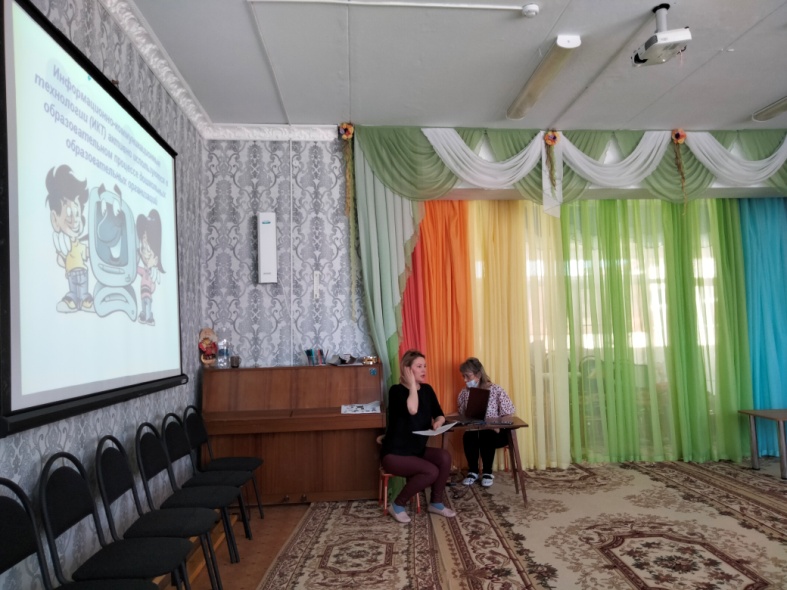 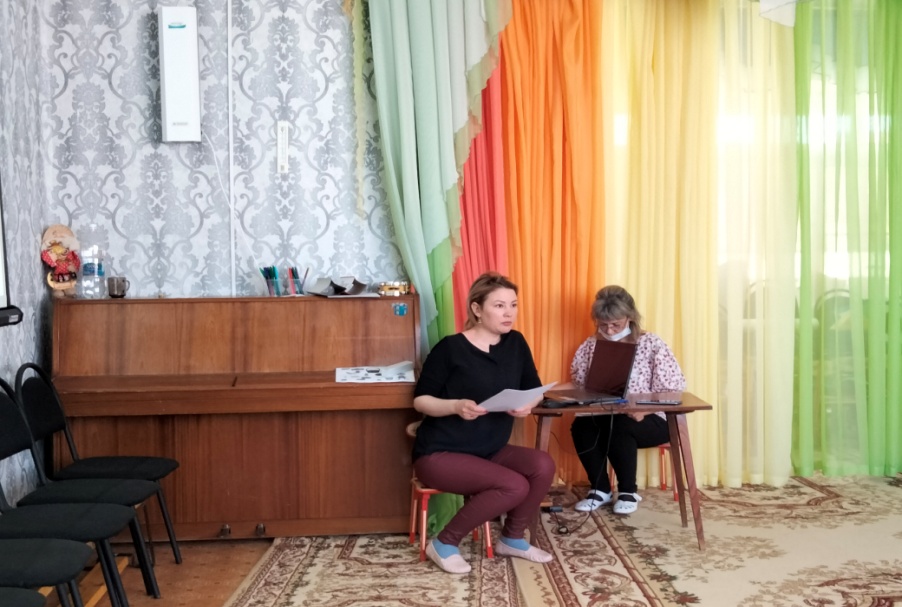 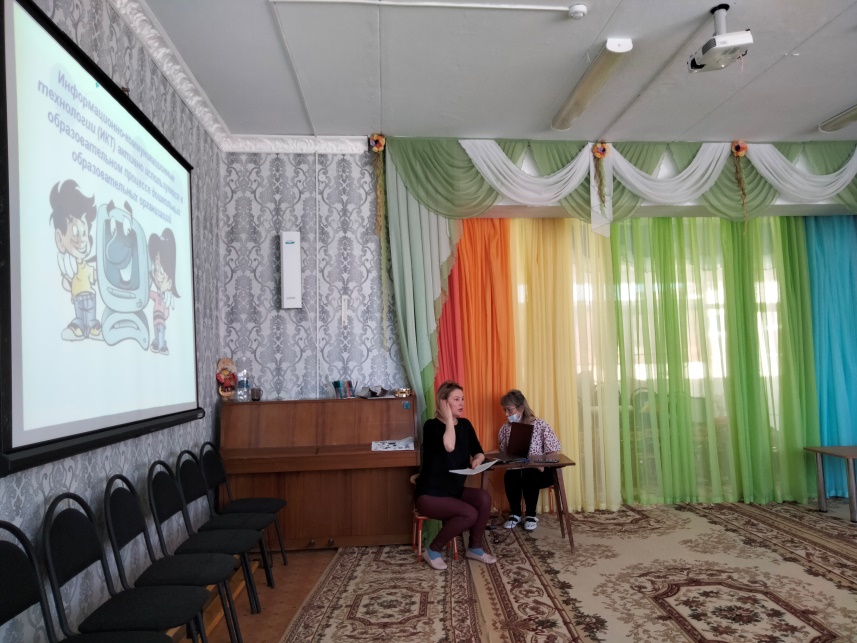                    Презентация «Использование ИКТ технологий  в работе музыкального руководителя  ДОУ»(Глебова Т.А.,   музыкальный руководитель  МАДОУ АР   детский сад «Сибирячок»  корпус №3);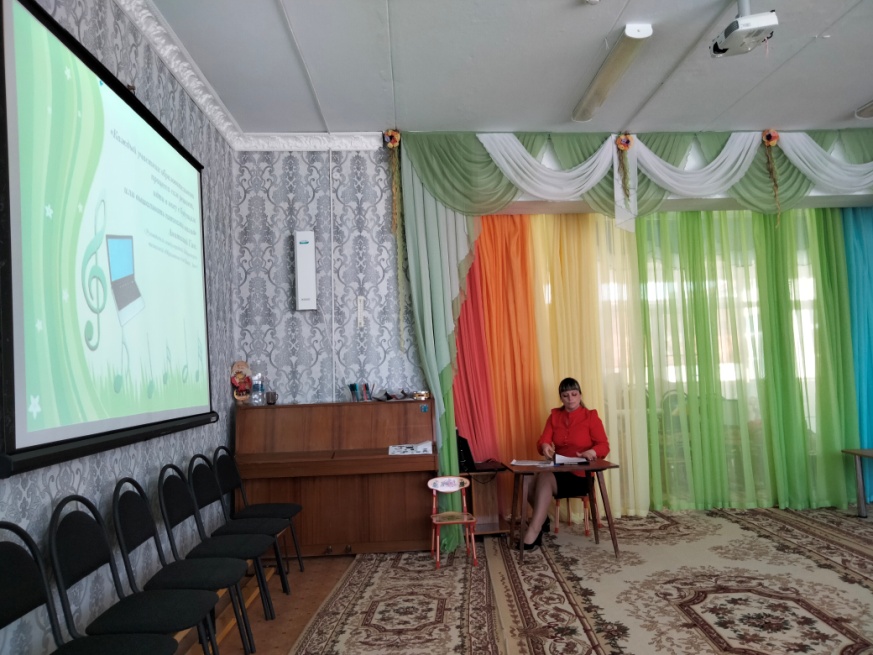 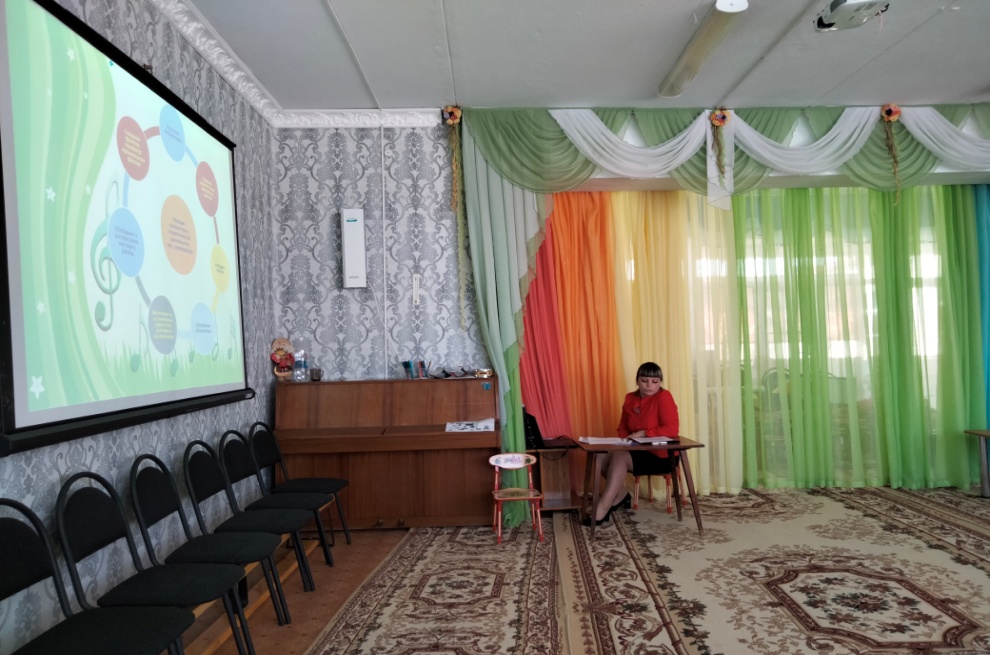 Мастер-класс  «Средства ИКТ в работе учителя-логопеда»(Карпова С.П.,  учитель - логопед  МАДОУ АР детский сад «Сибирячок»  корпус №3);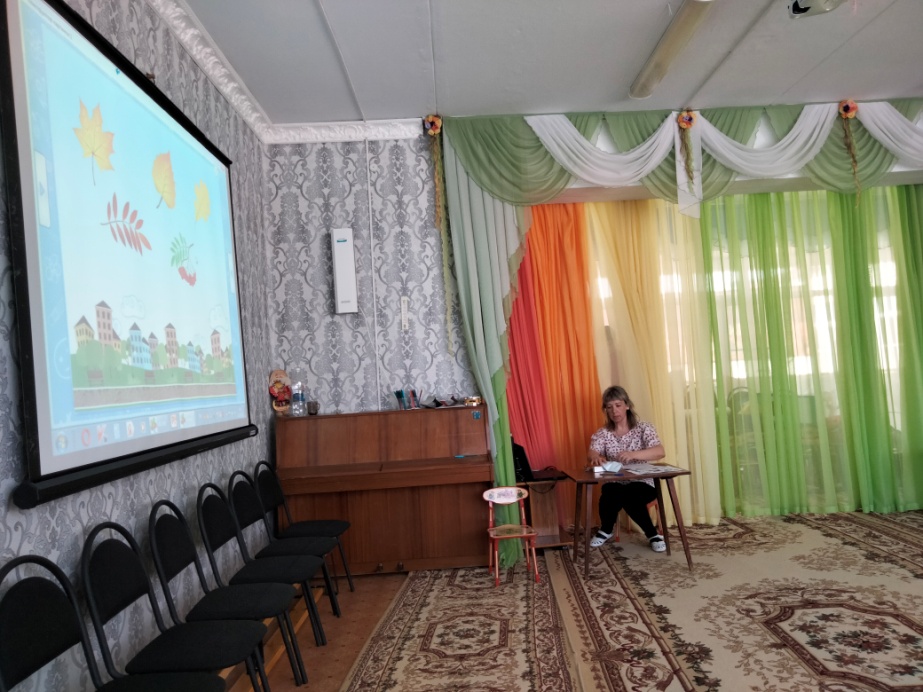 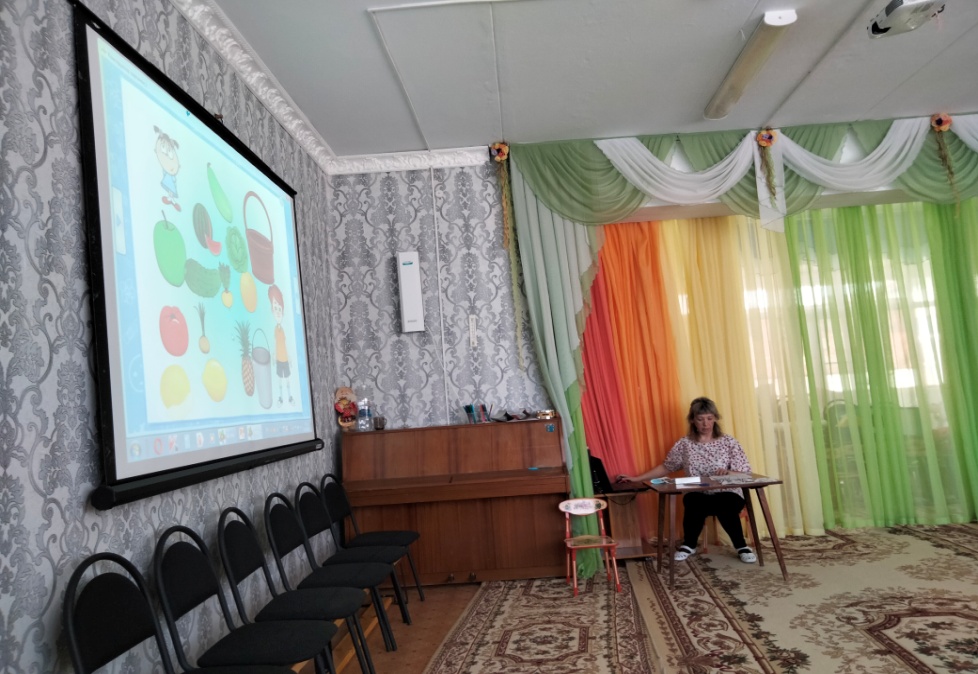 Деловая игра «Я - педагог 21 века» (Колмакова С.Н.,  воспитатель  МАДОУ АР   детский сад «Сибирячок»  корпус №3)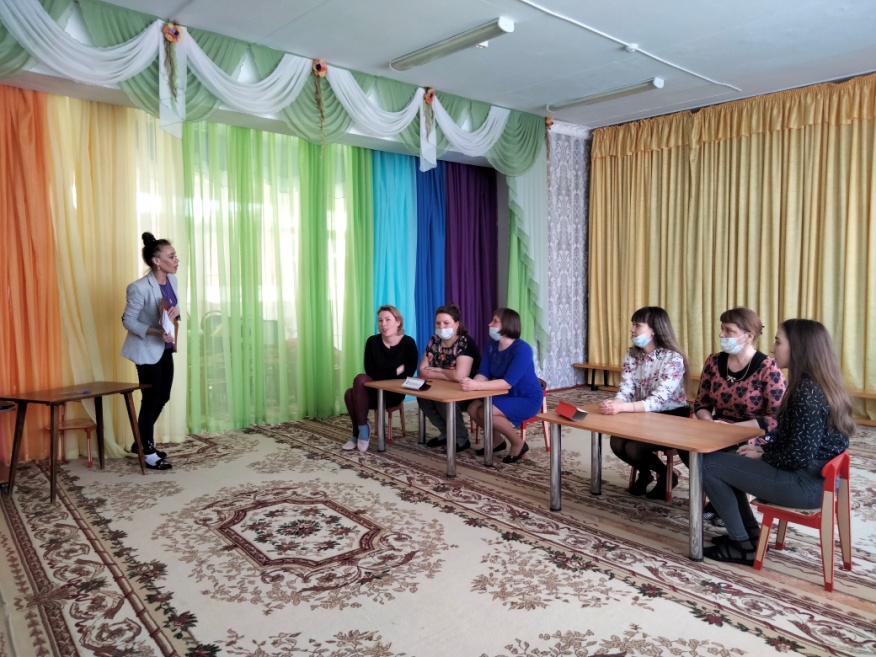 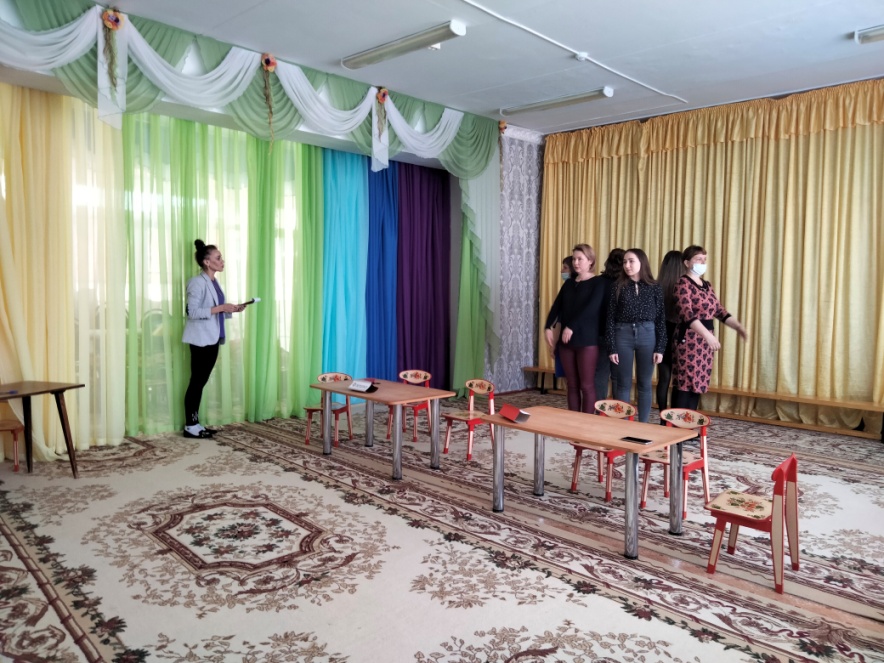 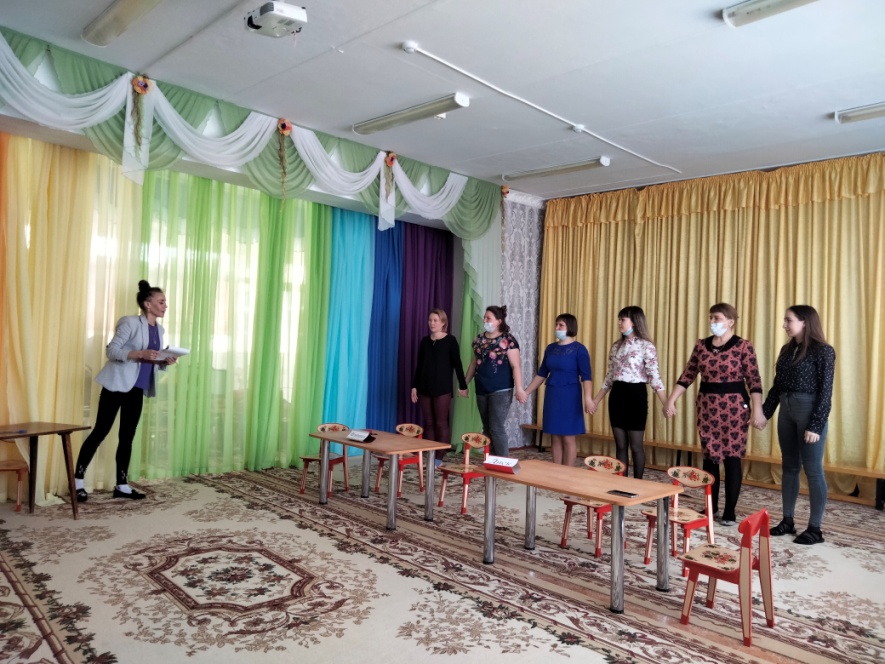 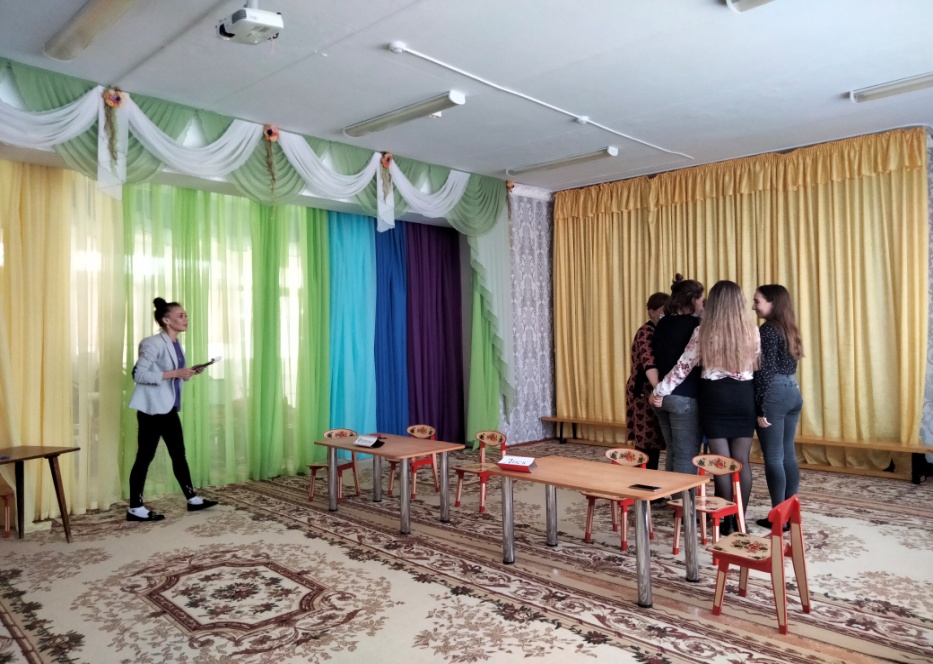 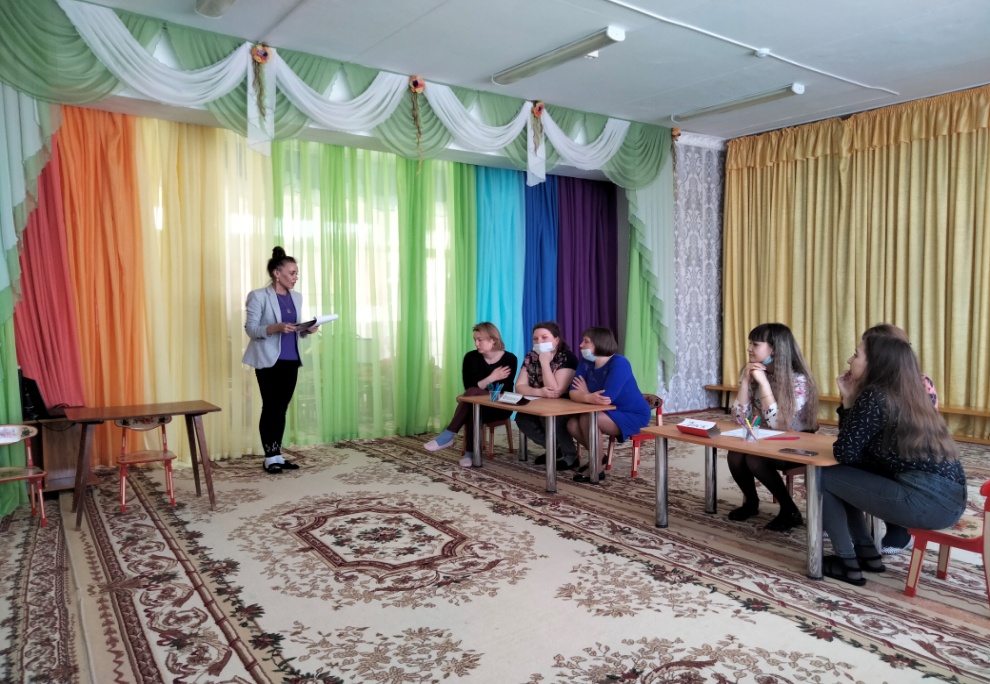 